МУНИЦИПАЛЬНОЕ ОБРАЗОВАНИЕ «БОГАШЕВСКОЕ СЕЛЬСКОЕ ПОСЕЛЕНИЕ»АДМИНИСТРАЦИЯ БОГАШЕВСКОГО СЕЛЬСКОГО ПОСЕЛЕНИЯПОСТАНОВЛЕНИЕ10.06.2020 г.        		                               				                      № 93с. БогашевоОб установлении порядка оплаты и определения выкупной цены земельных участков, находящихся в муниципальной собственности муниципального образования «Богашевское сельское поселение», ранее предоставленных на ином праве и на которых отсутствуют здания, строения, сооружения, либо предоставляемых вновь для ведения личного подсобного хозяйства, садоводства, огородничества в 2020 – 2021гг.Руководствуясь статьей 2 Федерального закона от 25.10.2001 N 137-ФЗ "О введение в действие Земельного кодекса Российской Федерации", Федеральным законом от 06.10.2003 N 131-ФЗ "Об общих принципах организации местного самоуправления в Российской Федерации", Законом Томской области от 09.07.2015 N 100-ОЗ "О земельных отношениях в Томской области", Уставом муниципального образования «Богашевское сельское поселение»,ПОСТАНОВЛЯЮ:Установить порядок оплаты и определения выкупной цены земельных участков, находящихся в муниципальной собственности муниципального образования «Богашевское сельское поселение», ранее предоставленных на ином праве и на которых отсутствуют здания, строения, сооружения либо предоставляемых вновь для ведения личного подсобного хозяйства, садоводства, огородничества, дачного хозяйства, согласно приложению к настоящему постановлению.Управляющему делами опубликовать настоящее постановление в Информационном бюллетене Богашевского сельского поселения и разместить на официальном сайте Богашевского сельского поселения (http://www.bogashevo.tomsk.ru/).Настоящее постановление вступает в силу со дня его официального опубликования и распространяется на правоотношения, возникшие с 01 января 2020 года.Считать утратившим силу постановление Администрации Богашевского сельского поселения от 04.04.2017 № 70 «Об установлении порядка оплаты и определения выкупной цены земельных участков, находящихся в муниципальной собственности МО «Богашевское сельское поселение», ранее предоставленных на ином праве и на которых отсутствуют здания, строения, сооружения, либо предоставляемых вновь для ведения личного подсобного хозяйства, садоводства, огородничества, дачного хозяйства».Контроль за исполнением настоящего Постановления оставляю за собой.Глава поселения                                                                                А.В.Мазуренко	                    /документ подписан/Приложение к постановлению Администрации Богашевского сельского поселения                                                                     от _______. № ___Порядок 
оплаты и определения выкупной цены земельных участков, находящихся в муниципальной собственности МО «Богашевское сельское поселение», ранее предоставленных на ином праве и на которых отсутствуют здания, строения, сооружения либо предоставляемых вновь для ведения личного подсобного хозяйства, садоводства, огородничества на 2020г1. Продажа гражданам земельных участков, находящихся в муниципальной собственности МО «Богашевское сельское поселение», ранее предоставленных им на ином праве и на которых отсутствуют здания, строения, сооружения либо предоставляемых им вновь для ведения личного подсобного хозяйства, осуществляется по цене, равной кадастровой стоимости земельного участка.2. Продажа гражданам земельных участков, находящихся в муниципальной собственности МО «Богашевское сельское поселение», ранее предоставленных им на ином праве и на которых отсутствуют здания, строения, сооружения либо предоставляемых им вновь для садоводства, огородничества, дачного хозяйства осуществляется по цене 50% исчисляемой от кадастровой стоимости земельного участка.3. Оплата стоимости земельных участков при их покупке осуществляется покупателем единовременно не позднее десяти календарных дней, с момента подписания сторонами договора купли-продажи земельного участка или равным ежемесячным внесением платежа в срок, установленный договором купли-продажи, который не должен превышать 90 дней со дня заключения договора купли-продажи земельного участка, путем перечисления денежных средств на счет Управления Федерального казначейства по Томской области.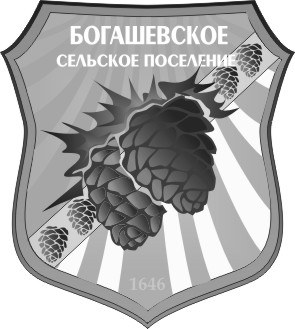 